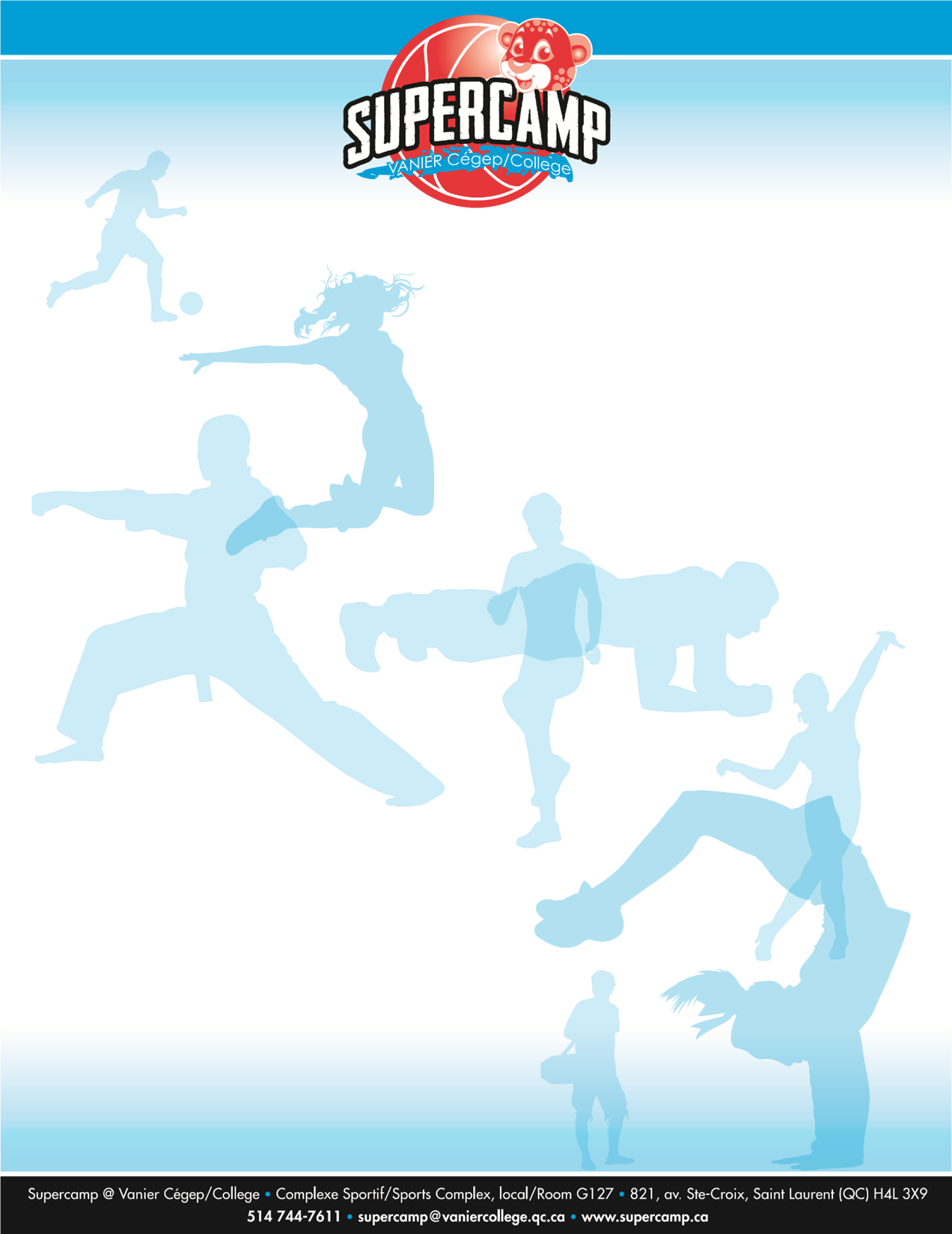 Outings – Summer 2019Curious about the activities? Click the outings and check out where we will be going! *Please note all outings are subject to change without notice.WEEKDATEOUTINGWEEK 4July 16thPays des MerveillesJuly 18thZigZagZooWEEK 5July 23rdBeach ClubJuly 25thSuper Aqua ClubWEEK 8August 13thCap. St. JacquesAugust 15thAcrosport Barani 